„EU peníze školám“Projekt DIGIT – digitalizace výuky na ISŠTE Sokolovreg. č. CZ.1.07/1.5.00/34.0496Tento výukový materiál je plně v souladu s Autorským zákonem (jsou zde dodržována všechna autorská práva). Pokud není uvedeno jinak, autorem textů 
a obrázků je Mgr. Miloslav Mládek.SQL - dotazy s agregací (SUM)SUM(sloupec)Agregační funkce SUM(sloupec) vrátí součet hodnot v uvedeném sloupci v rámci shluknuté skupiny záznamů. Pokud bychom chtěli seznam všech názvů knih a nakladatelství a pro každou dvojici kniha – nakladatelství součet cen výtisků daného díla v daném nakladatelství, napsali bychom následující příkaz:SELECT kniha.název, nakladatelství.název, SUM(cena)    FROM kniha, výtisk, nakladatelství    WHERE kniha.id = výtisk.kniha_id         AND výtisk.nakladatel_id = nakladatelství.id    GROUP BY kniha.název, nakladatelství.názevPracovní listV databázi zbozi jsou dvě tabulky – cissku a zzasoby. V prostředí aplikace adminer (ke stažení na http://www.adminer.org/cs/) zapište SQL příkaz tak, aby se z tabulek vypsaly údaje, které splňují tato zadání:Vypište celkovou cenu zásob zboží v nákupní ceně na skladě. Celkovou cenu zásob vypočtete jako součet součinu nákupní ceny a zásoby (součet všech položek nakc × zásoba). [select sum(nakc * zasoba) from zzasoby where sku = 210]Vypište celkovou cenu zásob zboží v nákupní ceně pro „Mléko a mléčné výrobky“ (skupina zboží 210, pozor: položky sku, psku reg jsou řetězce znaků – prostudujte důkladně strukturu tabulek). [select sum(nakc * zasoba) from zzasoby where sku = 210 where sku = „210“]Vypište celkovou zásobu zboží v kg (v kilogramech) pro skupinu zboží 201, podskupinu 1 (Maso volné). [select * from zzasoby where sku = "201" and psku=“  1“;] Vypište celkovou zásobu zboží v kg (v kilogramech) pro skupinu zboží 201, podskupinu 1 (Maso volné). Upravte předchozí select tak, aby výstup obsahoval sloupce nazvané „Název podskupiny“ a „Zásoba v kg“ (viz. obrázek výstupu níže). [select a.nazov as "Název podskupiny", sum(zasoba) as "Zásoba v kg" from cissku a, zzasoby b where a.sku = "201" and b.psku=1 and a.sku=b.sku and a.psku=b.psku]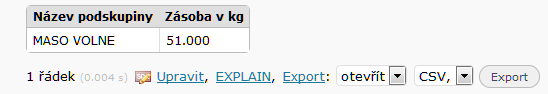 III/2 Inovace a zkvalitnění výuky prostřednictvím ICTVY_32_INOVACE_1_6_17Název vzdělávacího materiáluZáklady SQL – dotazy s agregací (SUM)Jméno autoraMgr. Miloslav MLÁDEKTématická oblastDatabázové systémyVzdělávací obor68-46-M/01 Veřejnosprávní činnostPředmětInformační a komunikační technologieRočník2., 3.Rozvíjené klíčové kompetenceKompetence k učeníposoudí vlastní pokrok a určí překážky či problémy bránící učení;kriticky zhodnotí výsledky; Kompetence k řešení problémůosvědčené postupy aplikuje při řešení obdobných problémových situací;sleduje vlastní pokrok při zdolávání problémů.Průřezové témaInformační a komunikační technologieČasový harmonogram1 vyučovací hodinaPoužitá literatura a zdrojeDatabáze, modely dat, relační algebra, SŘBD, SQL, normální formy [online]. [cit. 2013-02-12]. Dostupné z: http://is.muni.cz/th/143327/fi_b/bc_prace_vitxx.txtEntity-relationship model. In: Wikipedia: the free encyclopedia [online]. San Francisco (CA): Wikimedia Foundation, 2001- [cit. 2013-02-12]. Dostupné z: http://cs.wikipedia.org/wiki/Entity-relationship_modelSKŘIVAN, Jaromír. SQL - tvorba tabulek. In: [online]. [cit. 2013-02-12]. Dostupné z: http://interval.cz/clanky/sql-tvorba-tabulek/Pomůcky a prostředkypc, internet, swAnotaceDatabázové systémy, základy jazyka SQL – vazby mezi tabulkami.Způsob využití výukového materiálu ve výuceVýklad, pracovní listDatum (období) vytvoření vzdělávacího materiálu2/2013